										Name:__________________________How to login to Teams?1. Login to Launchpad through the website:  Launchpad.fultonschools.org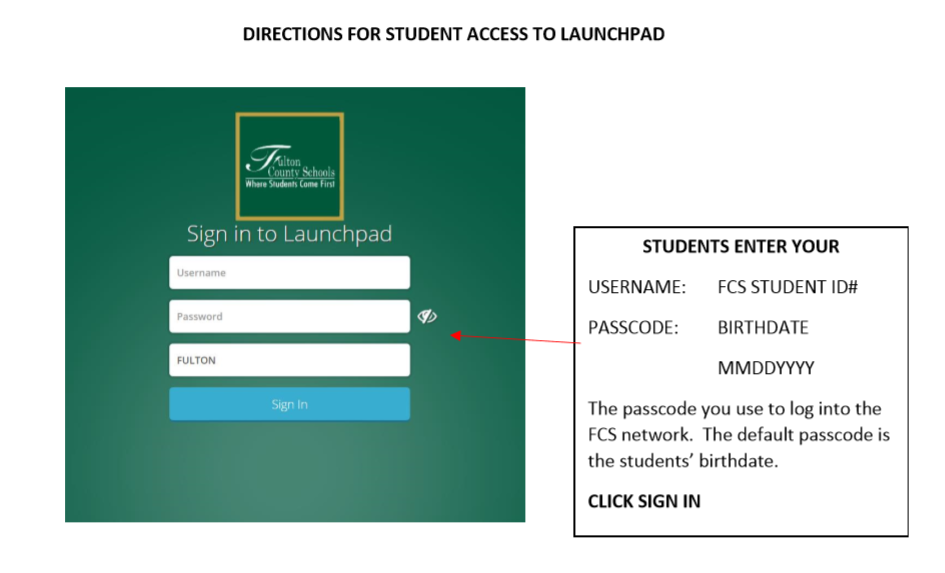 2. Select the Office 365 Icon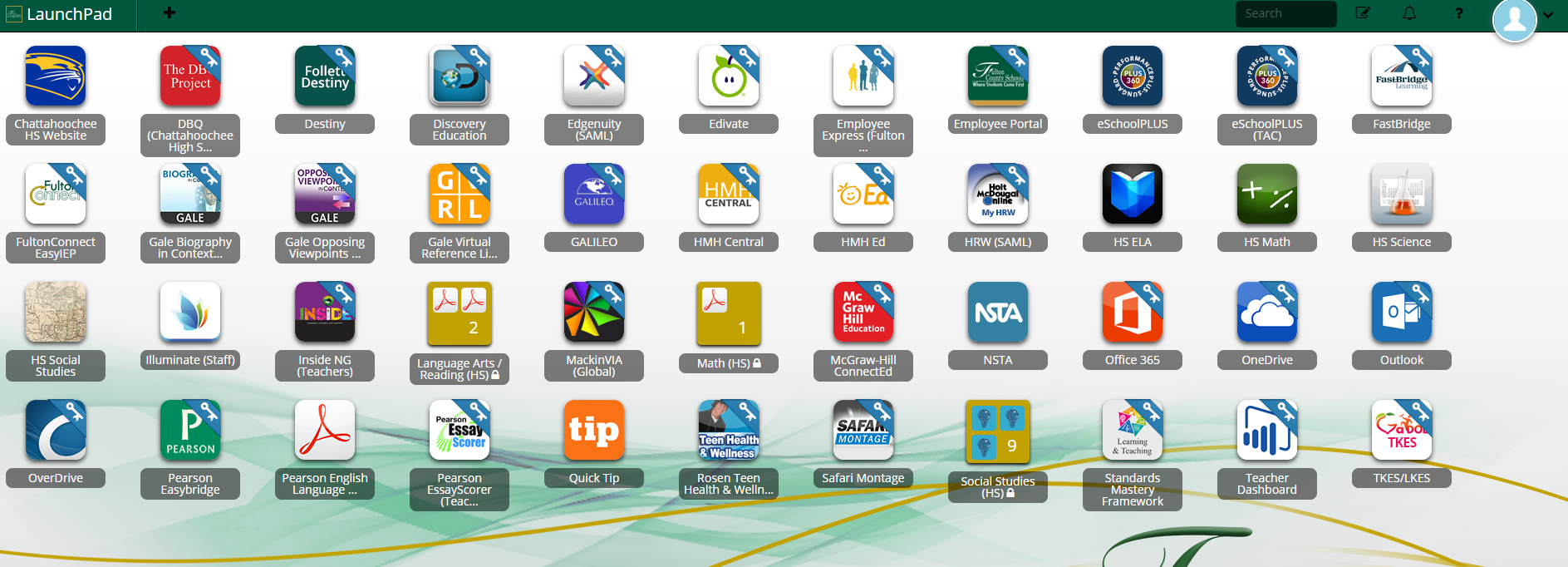 3.  Select the Teams Icon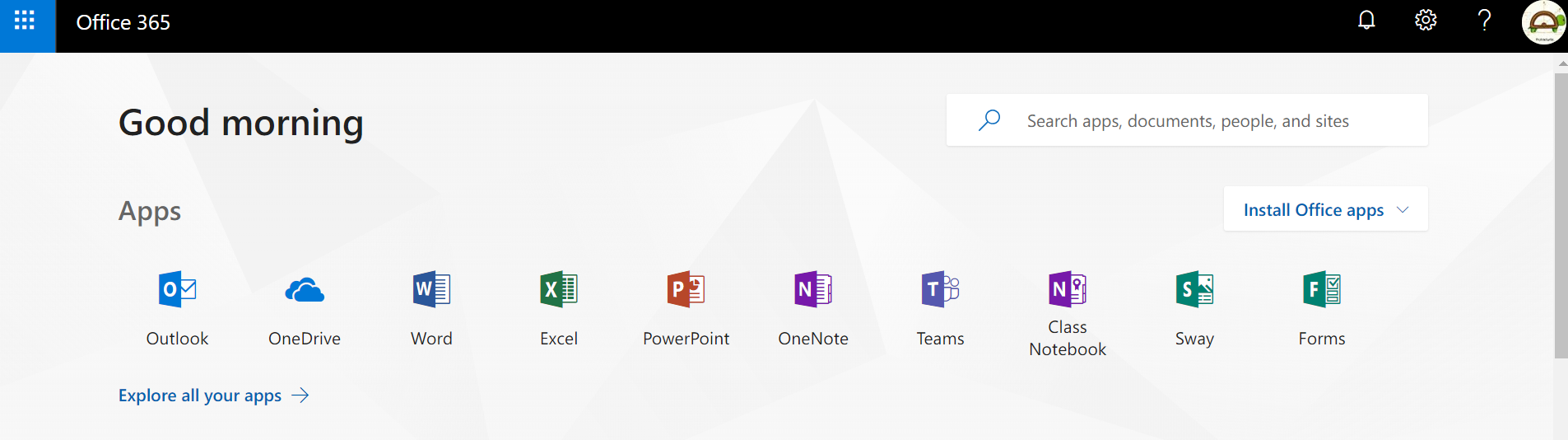 4. Select Join or Create a Team.  Then Select Join a team with a code.Enter the code ______________ to join our class team!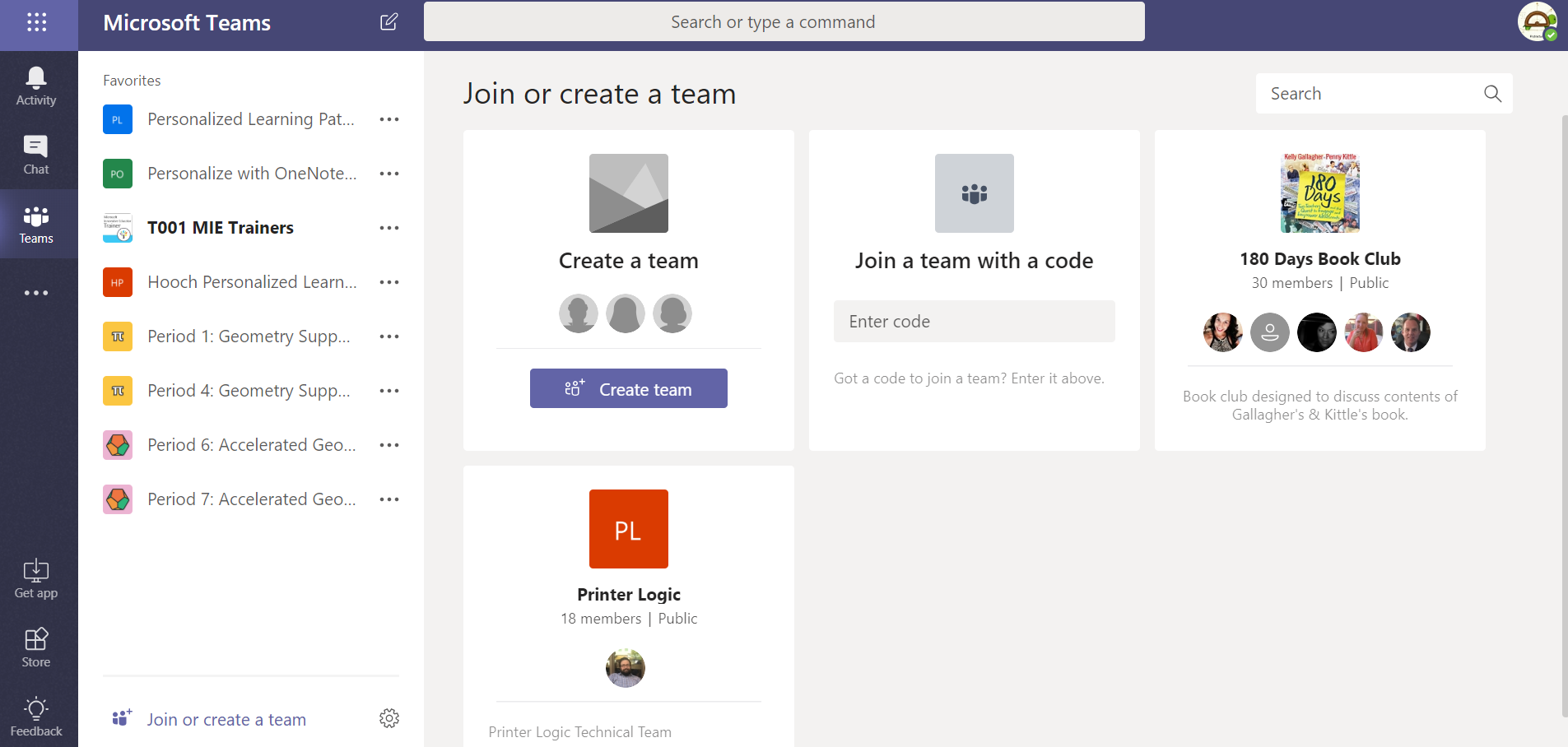 